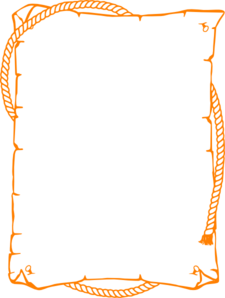 MOTTO  HIDUP TIDAK AKAN MEMBERIKAN                   APA-APA UNTUK KITA TANPA ADANYA                          DO’A, SEMANGAT DAN KERJA KERASPERSEMBAHAN:Skripsi ini saya persembahkan untuk orang tua saya, saudara-saudara saya dan sahabat-sahabat yang selalu mendukung saya ke hal yang lebih baik